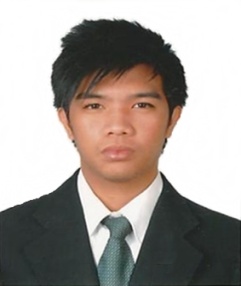 MARVIN  Email:  marvin.356889@2freemail.com CAREER OBJECTIVE Aspire to join where my existing skills and successful experienced in the area of Customer Service and can be utilized by a progressive and innovative company. PROFESSIONAL PROFILECommitted to professionalism, highly organized and have excellent written and verbal communication skills.SKILLSAdept in handling office, clerical, and secretarial work procedures.Extensive practical hands-on experience as Sales Clerk.Motivated and enthusiastic about developing good relations with clients and serve as a role model for customer- first behaviors according to company standards.Knowledge in computer and any clerical works.Efficient and Effective follower and leader.Focused and Hardworking.Knowledge in Microsoft ( Word, Excel, Power Point, Outlook )Excellent and strong interpersonal & communication skills.WORK EXPERIENCEKULTURA STORE INC.Sales Utility Clerk – May 21, 2010 up to September 2011Manila, PhilippinesProvide full support to exceed customer expectations, develop/ trained staff member’s abilities and competencies and achieve financial objectives.Direct and manage store sales efforts, achieve business plan objectives and profitability as set forth in the store operating plan and financial goals.GRAND HEALTH SPA CLUBReceptionist – October 2011 up to August 2012Dubai, UAEReceive visitors coming to the company and answers telephone calls and follows telephone etiquette.Handle paper works and to deal all the data entry and work place communication skills.TELEPERFORMANCECustomer Service Representative – September 2012 up to April 2015Manila, PhilippinesAnswers incoming customer calls regarding billing issues, product problems, service questions and general client concernsUpdate customer information in the customer service database during and after each callWork with the management team to stay updated on product knowledge and be informed of any changes in company policiesImpact the company’s bottom line by problem solving and turning frustrated clients into repeat customersEGS- EXPERT GLOBAL SOLUTIONCustomer Service Representative - May 2015 up to April 2016Manila, PhilippinesTasked with answering projecting a professional company image through phone interaction with new and existing clients. Main duties include answering customer inquiries and resolving their problems.Providing advice, information and assistance to callers.CONCENTRIXCustomer Service Representative – May 2016 up to February 2017Manila, PhilippinesProviding a resolution to the Seller’s concern through email. Use email to reach out to customers and verify account information.SEMINAR AND TRAININGSOrgan Donation Seminar “A gift of Life”Our Lady of Fatima University							July 22, 2009Banco De Oro  Insurance 		Mega Trade Hall 3		August 2010EDUCATIONBACHELOR OF SCIENCE IN NURSINGOur Lady of Fatima University, College of Nursing Manila, PhilippinesPERSONAL INFORMATIONBirth date	:	September 18, 1988Nationality	:	FilipinoMarital Status	:	SingleLanguages	:	English, TagalogI hereby certify that the above information is true and correct to the best of my knowledge.Marvin